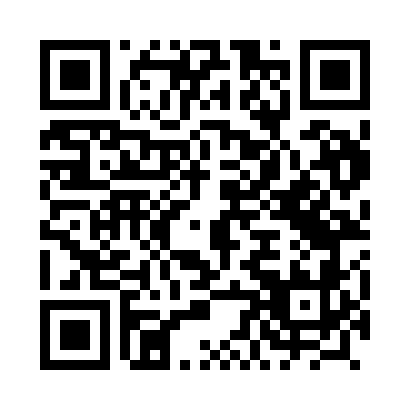 Prayer times for Szalstry, PolandMon 1 Apr 2024 - Tue 30 Apr 2024High Latitude Method: Angle Based RulePrayer Calculation Method: Muslim World LeagueAsar Calculation Method: HanafiPrayer times provided by https://www.salahtimes.comDateDayFajrSunriseDhuhrAsrMaghribIsha1Mon4:056:1112:435:097:169:152Tue4:016:0912:435:107:189:173Wed3:586:0712:425:127:199:204Thu3:556:0412:425:137:219:225Fri3:526:0212:425:147:239:256Sat3:485:5912:425:167:259:277Sun3:455:5712:415:177:279:308Mon3:425:5412:415:187:299:339Tue3:395:5212:415:207:309:3510Wed3:355:5012:405:217:329:3811Thu3:325:4712:405:227:349:4112Fri3:285:4512:405:237:369:4413Sat3:255:4312:405:257:389:4714Sun3:215:4012:395:267:409:5015Mon3:185:3812:395:277:429:5316Tue3:145:3612:395:297:439:5617Wed3:105:3312:395:307:459:5918Thu3:075:3112:395:317:4710:0219Fri3:035:2912:385:327:4910:0520Sat2:595:2612:385:337:5110:0821Sun2:555:2412:385:357:5310:1122Mon2:515:2212:385:367:5510:1523Tue2:475:2012:385:377:5610:1824Wed2:435:1812:375:387:5810:2125Thu2:395:1512:375:398:0010:2526Fri2:355:1312:375:408:0210:2827Sat2:305:1112:375:428:0410:3228Sun2:265:0912:375:438:0610:3629Mon2:255:0712:375:448:0710:4030Tue2:245:0512:365:458:0910:41